      No. 650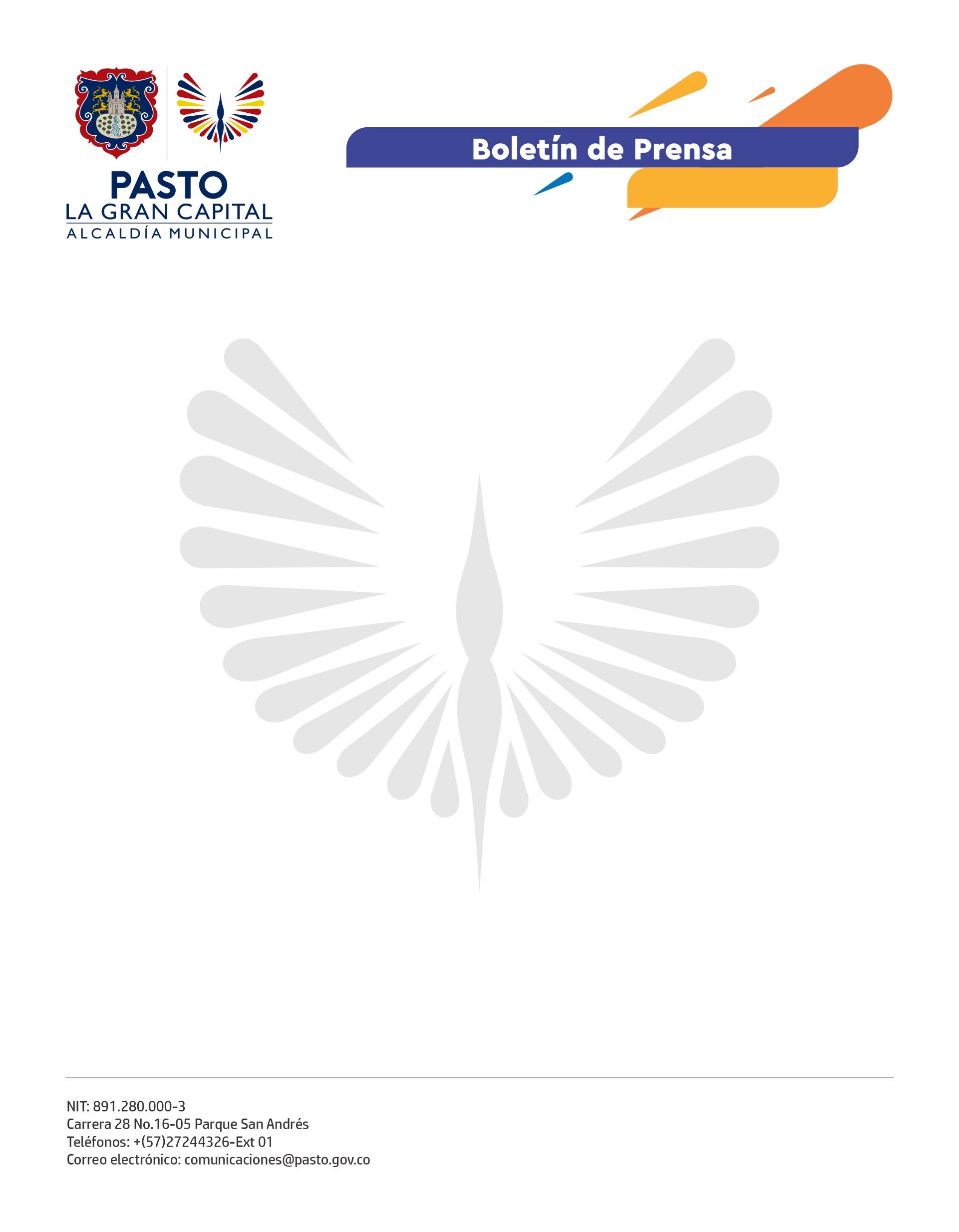 29 de noviembre 2021‘YO PRODUZCO, TÚ COMPRAS’, UNA VITRINA PARA LA REACTIVACIÓN ECONÓMICA DEL SECTOR RURALEn atención a las solicitudes de los diferentes sectores económicos del municipio, la Alcaldía de Pasto, a través de la Secretaría de Desarrollo Económico, adelantó la estrategia ‘Yo produzco, tú compra lo nuestro’, una vitrina comercial de la que participaron varios productores de los corregimientos de ‘La Gran Capital’. “Nosotros trabajamos productos limpios porque muchos lo hacen con químicos y eso perjudica nuestra salud y nuestros suelos. Con nuestro grupo, hemos decidido hacer un cambio, primero a lo orgánico y ahora a lo bio-orgánico, para que puedan ser productos de exportación”, comentó el representante de la Asociación Campo Hermoso, del corregimiento de Buesaquillo, Jairo William Paz.La Administración del Alcalde Germán Chamorro De La Rosa promueve este tipo de escenarios bajo medidas y protocolos de bioseguridad, acción que se refuerza con las jornadas de vacunación que se realizan en todo el territorio; el llamado a la ciudadanía es a completar el esquema o a vacunarse, según sea el caso; en esa medida también se contribuye a la realización de eventos que fomentan la reactivación económica.“La Secretaría de Desarrollo Económico está comprometida con la reactivación en todos los sectores, en este caso, en el rural. Queremos que el municipio conozca la oferta que existe en nuestros corregimientos”, destacó la subsecretaria de Fomento, Gabriela Espíndola.Cabe resaltar que el emprendimiento de los productores que, con nuevos conocimientos, han transformado sus productos para que sean fácilmente comercializados y adquiridos por los usuarios.De igual manera, la Secretaría de Desarrollo Económico llevó a cabo la Feria de la Empleabilidad, Emprendimiento y Educación que facilitó el acceso de la ciudadanía a las ofertas de trabajo del sector empresarial y comercial, que por la temporada de fin de año, requieren de nuevos talentos o personal que supla necesidades específicas.